 YONEX Bendigo International 2023BENDIGO, VICTORIA, AUSTRALIA11 – 15 October 2023PRACTICE REQUEST FORM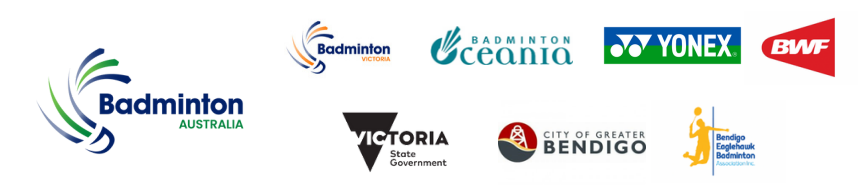 Member Association Country:Contact Phone Number:Contact Name (full):Contact Email address:INSERTINSERTINSERTINSERTBooking DetailsPractice courts are located at:Bendigo-Eaglehawk Badminton Association140 Victoria Street, EaglehawkCourts are available Mon 9th – Fri 13th Oct from 9:00am – 5:00pm daily.Bookings outside these times will be on pay per use basis.The organiser will allocated the courts based on the number of players and courts availability for the times requested.
Practice requests confirmation for Thu & Fri will be notified at the venue upon approval by the Referee.Practice requests for Sat & Sun will be on pay per use basis.NotesFor practice at the Competition Venue, the organiser will allocate the courts/times  on a fair and equitable basis for Tuesday 10th October from 4:00pm – 10:00pm.Please complete and return this form by Friday 29th September 2023 to: Name:  Anthony Pinda Email:  anthony.pinda@badminton.org.au